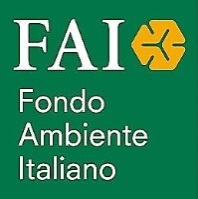 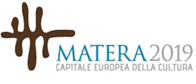 PROGRAMMA DELLE PERFORMANCE25^ EDIZIONE DELLE GIORNATE FAI DI PRIMAVERAMATERA, 25-26 MARZO 2017IL SUONO DELLA CLAVA – Piccole storie sussurrate dai Sassi A cura di Luca AcitoDOVE: intero percorsoQUANDO: 25 e 26 marzo, intera giornataIl suono della clava è un percorso urbano di scoperta di piccole storie e memorie popolari legate "fisicamente" ai luoghi a cui appartengono. Attraverso dei Qr-code installati fisicamente lungo le strade e l'uso del proprio smartphone è possibile ascoltare dai protagonisti diretti storie, aneddoti, esperienze reali che si nascondono dietro una porticina anonima o una scritta cancellata dal tempo. IL CANTO DEL PANE – Frammenti di una favoladi Arterìa Associazione d'Arte e Cultura, MateraDOVE: Piazzetta San Pietro BarisanoQUANDO: 25 e 26 marzo, 11.00/13.30 – 16.00/17.30 La performance, ispirata alla Favola del pane di Dario Carmentano, è un'azione artistica che promuove la memoria di una città, Matera, emblema di un intero territorio. Gli attori ci guidano, attraverso il racconto, tra le suggestioni dell'antica tradizione legata all'arte di fare il pane, che custodisce il segreto della sua bontà. Lo spettatore intraprende un viaggio nelle atmosfere della civiltà contadina, immergendosi in un mondo rurale con le sue storie dense, fatte di vita e di amore. Frammenti di una favola, che ci accompagnano nella scoperta dei valori culturali della città di Matera, Capitale Europea della Cultura 2019.Testo: Dario Carmentano 
con Nando Irene, Anna Rosa Matera, Giovanna Staffieri 
Musiche: Loredana Paolicelli 
Audio: Angelo Cannarile
Regia: Angela De GaetanoIL BIBLIOMOTOCARRO RACCONTA E SI RACCONTA - La leggenda di Sant'EustachioA cura del maestro Antonio LacavaDOVE: Sagrato della Cattedrale di MateraQUANDO:  25 e 26 marzo, 9.30/13.00 – 15.00/18.00 Attraverso testi e racconti si andrà alla scoperta della storia del patrono della città di Matera. Il Maestro Lacava, insegnante in pensione, porta i libri anche nei paesi più piccoli della Basilicata, facendo cultura e divulgazione per i piccoli futuri abitanti culturali. ACQUA IN BOCCA - Storie sotterranee sul sistema delle acque e sull'opera di ingegneria idraulica a Matera. Azione divulgativa a cura di Liberascienza DOVE: Piazzetta degli artistiQUANDO: 25 e 26 marzo, intera giornataLiberascienza propone un’azione divulgativa multidisciplinare (narrazione e arti visive) che renderà fruibile la scienza racchiusa nel sistema delle acque materane, proponendo un’esperienza (non un esperimento!) di conoscenza dei luoghi attraverso la chiave scientifica.IL SUONO NON ESISTE - Viaggio al Centro del SilenzioUn progetto di MaterElettrica / Scuola di Musica Elettronica e Applicata del Conservatorio "E. R. Duni" di Matera in collaborazione con le classi di Musica d'Insieme per Strumenti a Fiato (M.o Maurizio Colasanti) e di Trombone (M.o Saverio Vizziello)DOVE: Casa Cava QUANDO: domenica 26 marzo ore 21.00Uno studio ai confini del suono, che nasce dall’esperienza diretta dell’ascolto del paesaggio e degli spazi architettonici di Matera. Il silenzio come metafora di un confine plastico tra natura e artificio. Il silenzio come impronta sonora originaria, che ha caratterizzato e caratterizza la storia e la vita di Matera, della natura che la circonda e dei suoi Sassi.Ideazione e supervisione: M.o Fabrizio Festa Progettazione: Claudia Buonsanti, Antonio Colangelo, Tommaso Colafiglio, Fabrizio Festa, Simona Spinella, Francesco Giuseppe Surdo, Costantino Temerario Produzione: MaterElettrica / Scuola di Musica Elettronica e ApplicataMusica di: Tommaso Colafiglio, Andrea Salvato, Antonio Colangelo, Gianpaolo Cassano, Manuel Tricarico, Francesco Giuseppe Surdo, Giampaolo Lomurno, Costantino Temerario, Antonio FranciaMusic e Sound Design: Antonio Colangelo, Gianpaolo Cassano, Manuel Tricarico, Giampaolo Lomurno, Antonio Francia, Diego D’Ambrosio, Marcello FrisinoVideo: Lucia Patrono, Manuel Tricarico, Mirko Macina, Donato Tranquillino MinervaSi ringrazia per la collaborazione: Ethnos Film, Elisa Mereghetti e Marco MensaMaterElettrica EnsembleFlauto: Andrea SalvatoClarinetto: Francesco Bozza, Liliana Di Leo, Bruno Friolo, Domenico Leone, Fabio Liguori, Francesco TommaselliTromba: Francesco Ciancia, Ruben Covelli, Eustachio PietracitoTromboni: Nicola Di Lorenzo, Donato Grillo, Vincenzo Pace, Vincenzo NicolaioChitarre elettriche: Francesco Donadio, Costantino Temerario Sintetizzatori: Gianpaolo CassanoDirettore: Fabrizio Festa 